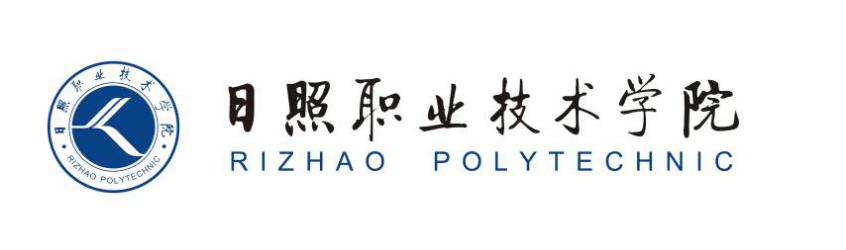 商学系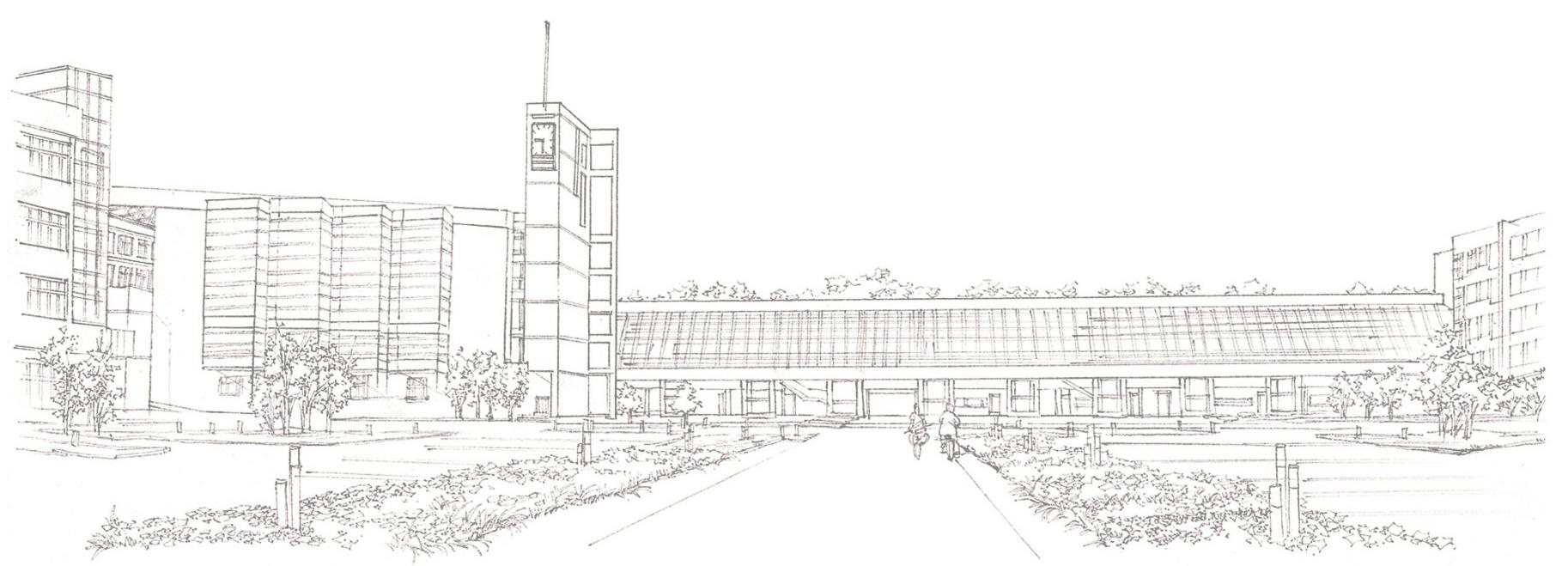 课时内容制作商品信息展示图授课时间90分钟课时2教学目标  掌握商品参数的常用表达方式。  掌握商品信息展示图的设计与制作  掌握商品参数的常用表达方式。  掌握商品信息展示图的设计与制作  掌握商品参数的常用表达方式。  掌握商品信息展示图的设计与制作  掌握商品参数的常用表达方式。  掌握商品信息展示图的设计与制作  掌握商品参数的常用表达方式。  掌握商品信息展示图的设计与制作教学重点  掌握商品信息展示方法。  掌握商品信息展示图的制作方法。  掌握商品信息展示方法。  掌握商品信息展示图的制作方法。  掌握商品信息展示方法。  掌握商品信息展示图的制作方法。  掌握商品信息展示方法。  掌握商品信息展示图的制作方法。  掌握商品信息展示方法。  掌握商品信息展示图的制作方法。教学难点  如何使制作的商品信息展示图更加符合需求。  如何使制作的商品信息展示图更加符合需求。  如何使制作的商品信息展示图更加符合需求。  如何使制作的商品信息展示图更加符合需求。  如何使制作的商品信息展示图更加符合需求。教学设计教学思路：（1）制作商品信息展示图，让学生掌握商品信息展示图的制作方法；（2）最后安排拓展延伸和实战与提升。教学手段：（1）通过对话框项目分析商品信息展示图的内容与要点；（2）通过实例的制作，以步骤的形式讲解商品信息展示图制作的具体方法。教学资料及要求：除讲解教材中的知识外，还可结合课堂讨论，对制作过程中问题进行总结，并不断积累设计思路。教学思路：（1）制作商品信息展示图，让学生掌握商品信息展示图的制作方法；（2）最后安排拓展延伸和实战与提升。教学手段：（1）通过对话框项目分析商品信息展示图的内容与要点；（2）通过实例的制作，以步骤的形式讲解商品信息展示图制作的具体方法。教学资料及要求：除讲解教材中的知识外，还可结合课堂讨论，对制作过程中问题进行总结，并不断积累设计思路。教学思路：（1）制作商品信息展示图，让学生掌握商品信息展示图的制作方法；（2）最后安排拓展延伸和实战与提升。教学手段：（1）通过对话框项目分析商品信息展示图的内容与要点；（2）通过实例的制作，以步骤的形式讲解商品信息展示图制作的具体方法。教学资料及要求：除讲解教材中的知识外，还可结合课堂讨论，对制作过程中问题进行总结，并不断积累设计思路。教学思路：（1）制作商品信息展示图，让学生掌握商品信息展示图的制作方法；（2）最后安排拓展延伸和实战与提升。教学手段：（1）通过对话框项目分析商品信息展示图的内容与要点；（2）通过实例的制作，以步骤的形式讲解商品信息展示图制作的具体方法。教学资料及要求：除讲解教材中的知识外，还可结合课堂讨论，对制作过程中问题进行总结，并不断积累设计思路。教学思路：（1）制作商品信息展示图，让学生掌握商品信息展示图的制作方法；（2）最后安排拓展延伸和实战与提升。教学手段：（1）通过对话框项目分析商品信息展示图的内容与要点；（2）通过实例的制作，以步骤的形式讲解商品信息展示图制作的具体方法。教学资料及要求：除讲解教材中的知识外，还可结合课堂讨论，对制作过程中问题进行总结，并不断积累设计思路。教学内容教学内容教学内容教学内容教学内容教学内容知识回顾：前面讲解了卖点图的制作方法，下面对商品信息展示图的制作方法进行介绍。讨论问题：1、商品参数的常用表达方式有哪些？2、商品信息的展示方式有哪些？3、如何制作商品信息展示图？7.4 制作商品信息展示图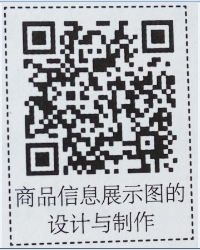 本节导读商品信息展示图不但能展现商品的材质和具体的信息，还能展现尺寸信息，让客户对商品大小一目了然。下面对商品参数的常用表达方式、商品信息的展示方式和信息展示图的制作方法进行介绍。7.4.1 商品参数的常用表达方式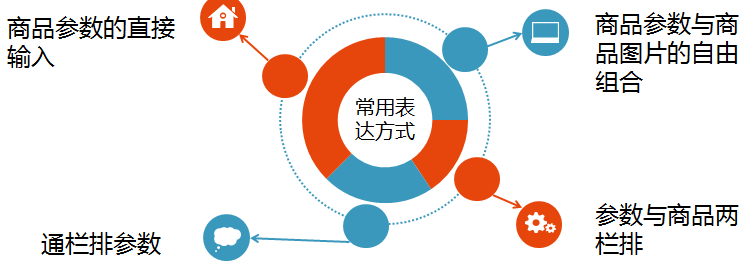 7.4.2 商品信息的展示     由于网上看到的商品是虚拟的，因此要尽可能全面地展示商品信息，才能让客户充分了解该商品。除了基本参数外，卖家通常还需要对商品的颜色和角度进行展示。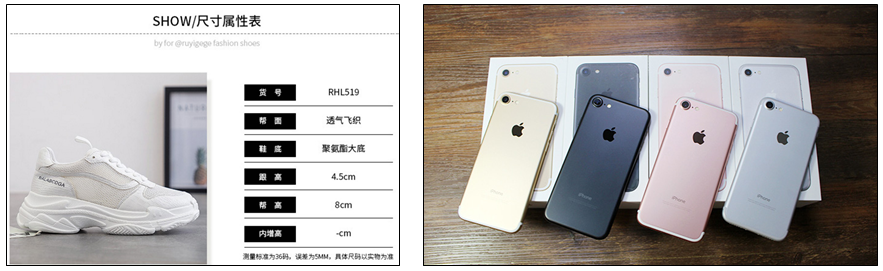 7.4.3 商品信息展示图的设计与制作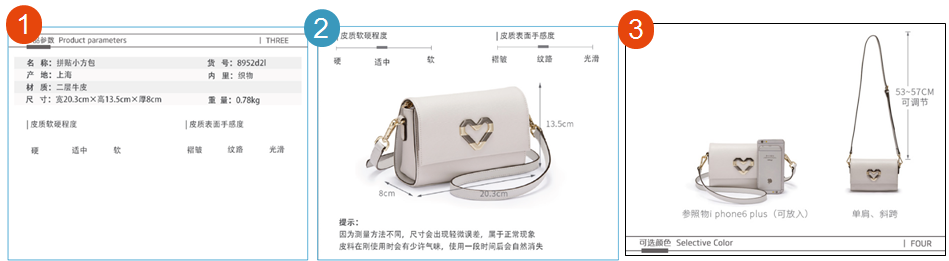 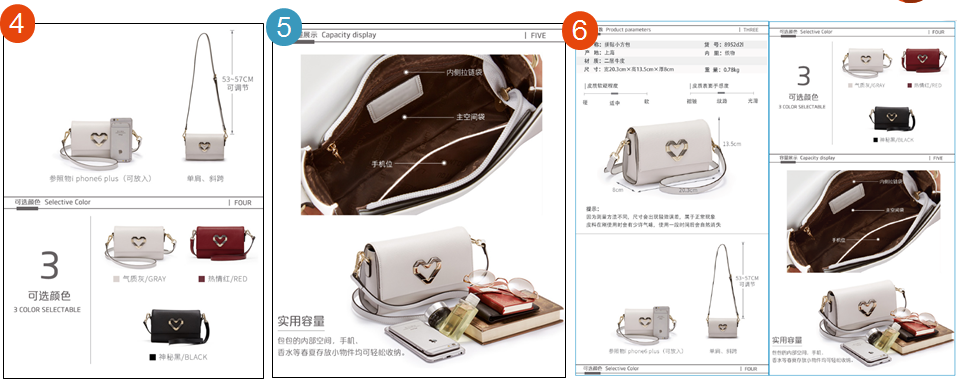 7.4.4 任务实训及考核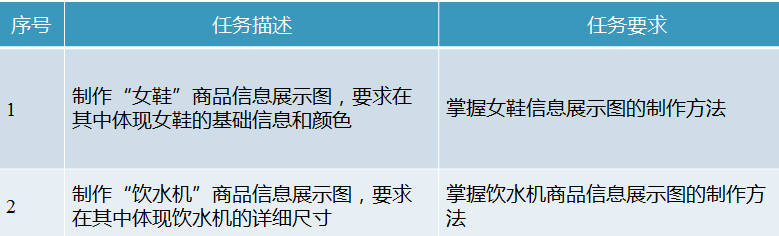 知识回顾：前面讲解了卖点图的制作方法，下面对商品信息展示图的制作方法进行介绍。讨论问题：1、商品参数的常用表达方式有哪些？2、商品信息的展示方式有哪些？3、如何制作商品信息展示图？7.4 制作商品信息展示图本节导读商品信息展示图不但能展现商品的材质和具体的信息，还能展现尺寸信息，让客户对商品大小一目了然。下面对商品参数的常用表达方式、商品信息的展示方式和信息展示图的制作方法进行介绍。7.4.1 商品参数的常用表达方式7.4.2 商品信息的展示     由于网上看到的商品是虚拟的，因此要尽可能全面地展示商品信息，才能让客户充分了解该商品。除了基本参数外，卖家通常还需要对商品的颜色和角度进行展示。7.4.3 商品信息展示图的设计与制作7.4.4 任务实训及考核知识回顾：前面讲解了卖点图的制作方法，下面对商品信息展示图的制作方法进行介绍。讨论问题：1、商品参数的常用表达方式有哪些？2、商品信息的展示方式有哪些？3、如何制作商品信息展示图？7.4 制作商品信息展示图本节导读商品信息展示图不但能展现商品的材质和具体的信息，还能展现尺寸信息，让客户对商品大小一目了然。下面对商品参数的常用表达方式、商品信息的展示方式和信息展示图的制作方法进行介绍。7.4.1 商品参数的常用表达方式7.4.2 商品信息的展示     由于网上看到的商品是虚拟的，因此要尽可能全面地展示商品信息，才能让客户充分了解该商品。除了基本参数外，卖家通常还需要对商品的颜色和角度进行展示。7.4.3 商品信息展示图的设计与制作7.4.4 任务实训及考核知识回顾：前面讲解了卖点图的制作方法，下面对商品信息展示图的制作方法进行介绍。讨论问题：1、商品参数的常用表达方式有哪些？2、商品信息的展示方式有哪些？3、如何制作商品信息展示图？7.4 制作商品信息展示图本节导读商品信息展示图不但能展现商品的材质和具体的信息，还能展现尺寸信息，让客户对商品大小一目了然。下面对商品参数的常用表达方式、商品信息的展示方式和信息展示图的制作方法进行介绍。7.4.1 商品参数的常用表达方式7.4.2 商品信息的展示     由于网上看到的商品是虚拟的，因此要尽可能全面地展示商品信息，才能让客户充分了解该商品。除了基本参数外，卖家通常还需要对商品的颜色和角度进行展示。7.4.3 商品信息展示图的设计与制作7.4.4 任务实训及考核知识回顾：前面讲解了卖点图的制作方法，下面对商品信息展示图的制作方法进行介绍。讨论问题：1、商品参数的常用表达方式有哪些？2、商品信息的展示方式有哪些？3、如何制作商品信息展示图？7.4 制作商品信息展示图本节导读商品信息展示图不但能展现商品的材质和具体的信息，还能展现尺寸信息，让客户对商品大小一目了然。下面对商品参数的常用表达方式、商品信息的展示方式和信息展示图的制作方法进行介绍。7.4.1 商品参数的常用表达方式7.4.2 商品信息的展示     由于网上看到的商品是虚拟的，因此要尽可能全面地展示商品信息，才能让客户充分了解该商品。除了基本参数外，卖家通常还需要对商品的颜色和角度进行展示。7.4.3 商品信息展示图的设计与制作7.4.4 任务实训及考核知识回顾：前面讲解了卖点图的制作方法，下面对商品信息展示图的制作方法进行介绍。讨论问题：1、商品参数的常用表达方式有哪些？2、商品信息的展示方式有哪些？3、如何制作商品信息展示图？7.4 制作商品信息展示图本节导读商品信息展示图不但能展现商品的材质和具体的信息，还能展现尺寸信息，让客户对商品大小一目了然。下面对商品参数的常用表达方式、商品信息的展示方式和信息展示图的制作方法进行介绍。7.4.1 商品参数的常用表达方式7.4.2 商品信息的展示     由于网上看到的商品是虚拟的，因此要尽可能全面地展示商品信息，才能让客户充分了解该商品。除了基本参数外，卖家通常还需要对商品的颜色和角度进行展示。7.4.3 商品信息展示图的设计与制作7.4.4 任务实训及考核小结掌握商品信息展示图的视觉设计要点。掌握商品信息展示图的设计与制作方法。掌握商品信息展示图的视觉设计要点。掌握商品信息展示图的设计与制作方法。掌握商品信息展示图的视觉设计要点。掌握商品信息展示图的设计与制作方法。掌握商品信息展示图的视觉设计要点。掌握商品信息展示图的设计与制作方法。掌握商品信息展示图的视觉设计要点。掌握商品信息展示图的设计与制作方法。思考及作业想一想：如何展示商品信息?不同品类商品信息是不是都一样?练一练：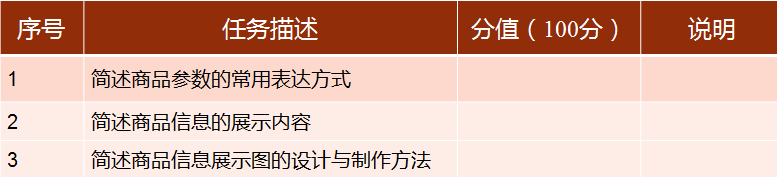 想一想：如何展示商品信息?不同品类商品信息是不是都一样?练一练：想一想：如何展示商品信息?不同品类商品信息是不是都一样?练一练：想一想：如何展示商品信息?不同品类商品信息是不是都一样?练一练：想一想：如何展示商品信息?不同品类商品信息是不是都一样?练一练：